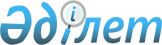 Об установлении публичного сервитутаПостановление акимата Мангистауской области от 19 октября 2020 года № 185. Зарегистрировано Департаментом юстиции Мангистауской области 22 октября 2020 года № 4322
      В соответствии с Земельным Кодексом Республики Казахстан от 20 июня 2003 года, Законом Республики Казахстан от 23 января 2001 года "О местном государственном управлении и самоуправлении в Республике Казахстан" акимат Мангистауской области ПОСТАНОВЛЯЕТ:
      1. Установить публичный сервитут сроком на 3 (три) года без изъятия земельных участков у собственников и землепользователей государственному учреждению "Управление энергетики и жилищно-коммунального хозяйства Мангистауской области" на земельные участки общей площадью 594,3991 гектаров, расположенных в административных границах Каракиянского и Мунайлинских районов Мангистауской области для проектных и строительных работ 4 (четвертой) линии магистрального газопровода "Жанаозен – Актау" согласно приложению к настоящему постановлению.
      2. Государственному учреждению "Управление земельных отношений Мангистауской области" (Дузмагамбетов Е.Д.) обеспечить государственную регистрацию настоящего постановления в органах юстиции, официальное опубликование в средствах массовой информации.
      3. Контроль за исполнением настоящего постановления возложить на заместителя акима Мангистауской области Качакова Б.А.
      4. Настоящее постановление вступает в силу со дня государственной регистрации в органах юстиции и вводится в действие по истечении десяти календарных дней после дня его первого официального опубликования. Площади земельных участков на которые установливается публичный сервитут для проектных и строительных работ 4 (четвертой) линии магистрального газопровода "Жанаозен – Актау"
					© 2012. РГП на ПХВ «Институт законодательства и правовой информации Республики Казахстан» Министерства юстиции Республики Казахстан
				
      Аким Мангистауской области 

С. Трумов
Приложение кпостановлению акиматаМангистауской областиот 19 октября 2020 года № 185
№
Местоположение земельного участка
Земли, установленные публичным сервитутом, гектар
Категория земель
1
Мунайлинский район
20,0017
Земли населенных пунктов
1
Мунайлинский район
88,423
Земли сельскохозяйственного назначения
1
Мунайлинский район
0,356
Земли промышленности, транспорта, связи, для нужд космической деятельности, обороны, национальной безопасности и иного несельскохозяйственного назначения
1
Мунайлинский район
95,6447
Земли запаса
2
Каракиянский район
72,9442
Земли населенных пунктов
2
Каракиянский район
217,0448
Земли сельскохозяйственного назначения
2
Каракиянский район
0,5342
Земли промышленности, транспорта, связи, для нужд космической деятельности, обороны, национальной безопасности и иного несельскохозяйственного назначения
2
Каракиянский район
99,4505
Земли запаса
Итого
594,3991